Анализ Положения «О бюджетном процессе и межбюджетных отношениях в муниципальном образовании Райковский сельсовет»(утв. Решением Совета депутатов муниципального образования Райковский  сельсовет от 24.11.2014 № 89 в ред. от 30.06.2017 № 37).В соответствии со статьей 8 Положения «О Контрольно-счетной палате Усть-Абаканского района», утвержденного решением Совета Депутатов Усть-Абаканского района от 10.10.2011 № 89, пунктом 21 плана работы КСП на 2019 год и распоряжением на проведение экспертно-аналитического мероприятия от 09.09.2019 № 7 Контрольно-счетная палата провела анализ Положения «О бюджетном процессе в муниципальном образовании Райковский сельсовет», утвержденного решением Совета депутатов Райковского сельсовета от 24.11.2014 № 89 (далее Положение). В ходе подготовки заключения учтены положения, Бюджетного кодекса Российской Федерации. При проведении анализа положения установлено не соответствия муниципального правового акта требованиям статей 152, 172, 184.2 ,190, 264.4, 264.5, 264.6 Бюджетного кодекса Российской Федерации. На основании выше изложенного Контрольно-счетная палата Усть-Абаканского района предлагает внести в Положение следующие изменения:1. статью 4. главы 2 Положения дополнить словами «…органы муниципального финансового контроля…», в соответствии с требованиями статьи 152. Бюджетного кодекса Российской Федерации;2. пункт 3.статьи  10. главы 3. Положения привести в соответствие с требованиями статьи 172. Бюджетного кодекса Российской Федерации;3. дополнить Положение статьей «Долгосрочное бюджетное планирование» в соответствии с требованиями статьи 170.1. Бюджетного кодекса Российской Федерации;4. статья 12. главы 3. Положения привести в соответствие с требованиями статьи 184.2. Бюджетного кодекса Российской Федерации;5. в пункте 1. статьи 13. главы 3. Положения слова «….в двух чтениях…» заменить на «…в одном чтении…», соответственно в пункте 1. статьи 15., в пунктах 2., 3. статьи 18., в заголовках статей 16., 18. главы 3. Положения исключить слова «…в первом чтении….»; из Положения исключить статьи 19. , 20.; в пункте 1. статье 23. глава 4. Положения исключить слова «… в двух чтениях…»; 6. статью 21. дополнить словом «… текущего…» в соответствие с требованиями пункта 1.  статьи 190. Бюджетного кодекса Российской Федерации»;7.  исключить из главы 5. Положения статью 25. «Методы осуществления муниципального финансового контроля», нормы, изложенные в статье прописываются в Порядке по  осуществлению  муниципального финансового контроля; 8. статью 30. привести в соответствие с требованиями статьи 264.4. Бюджетного кодекса Российской Федерации;9.  статью 30. Положения привести в соответствие со статьей 264.5., 264.6. Бюджетного кодекса Российской Федерации».Конкретизировать в статьях Положения объект гражданского права – муниципальное образование (например: в пункте 12. статьи 8. глава 2.; в обзаце 10 пункте 2. статьи 11 главы 3. Положения), изложить нормы применительно к муниципальному образованию Райковский сельсовет (например: исключить в обзаце 5 статьи 11. главы 3. фразу «…за исключением бюджетов государственных внебюджетных фондов…»; в обзаце 11 пункта 2. статьи 11. главы 3. исключить слова « …федерального бюджета и бюджетов государственных внебюджетных фондов Российской Федерации, бюджета субъекта Российской Федерации и бюджетов территориальных государственных внебюджетных фондов…»).В Положении часто употребляемое словосочетание «настоящий Кодекс» заменить на «Бюджетный кодекс».ПредседательКонтрольно-счетной палаты                                                                                     Н.Н.МатвиенкоУсть-Абаканского района	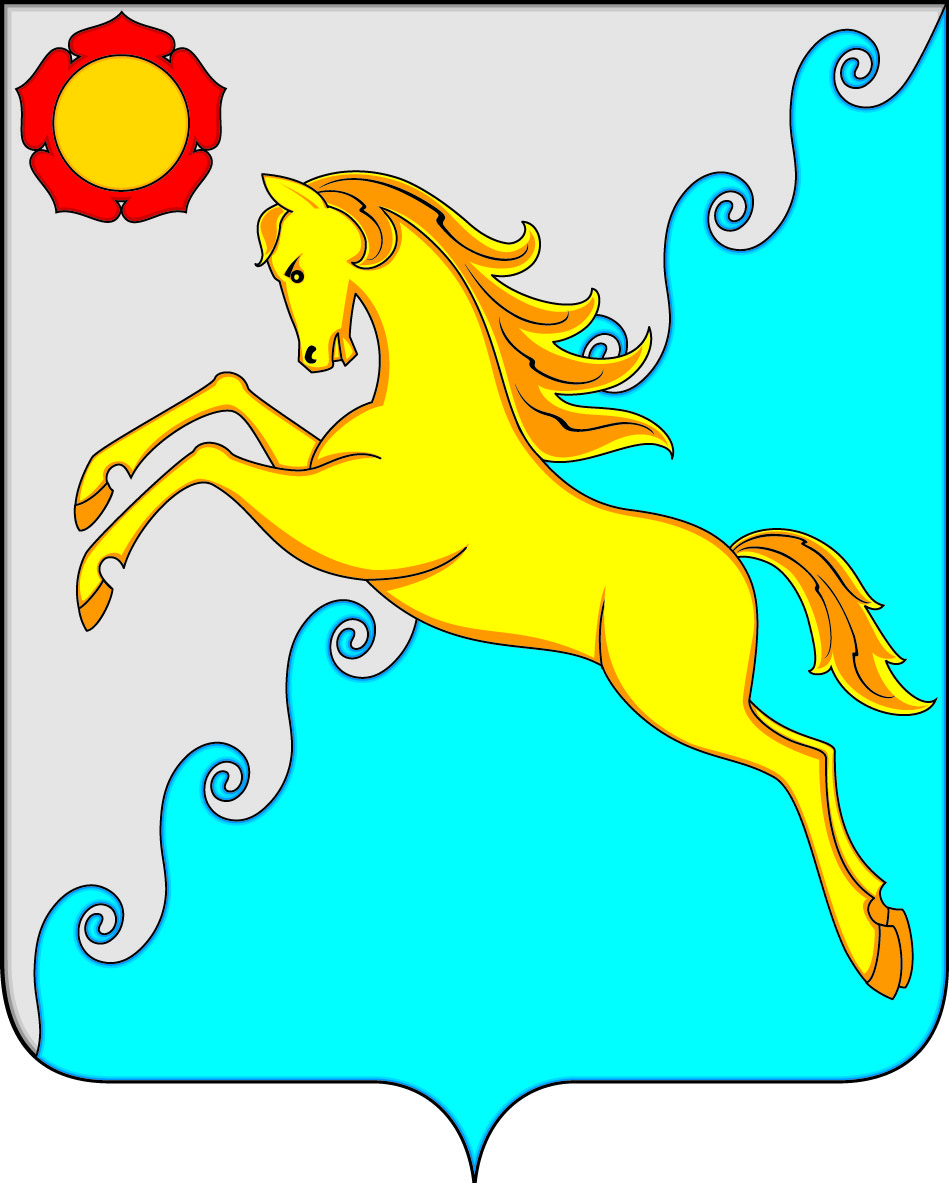 КОНТРОЛЬНО-СЧЕТНАЯ ПАЛАТАУСТЬ-АБАКАНСКОГО РАЙОНА